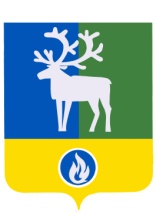 СЕЛЬСКОЕ ПОСЕЛЕНИЕ КАЗЫМБЕЛОЯРСКИЙ РАЙОНХАНТЫ-МАНСИЙСКИЙ АВТОНОМНЫЙ ОКРУГ – ЮГРААДМИНИСТРАЦИЯ СЕЛЬСКОГО ПОСЕЛЕНИЯКАЗЫМ                     ПОСТАНОВЛЕНИЕот  26 апреля 2024 года                                                                                                         № 41О внесении изменений в муниципальную программу сельского  поселения Казым «Реализация полномочий органов местного самоуправления сельского поселения Казым»    П о с т а н о в л я ю:1. Внести в муниципальную программу сельского поселения Казым «Реализация полномочий органов местного самоуправления сельского поселения Казым», утвержденную постановлением администрации сельского поселения Казым от 28 октября 2021 года № 80 «Об утверждении муниципальной программы сельского поселения Казым «Реализация полномочий органов местного самоуправления сельского поселения Казым» (далее – Программа), следующие изменения:1) позицию «Целевые показатели муниципальной программы» паспорта Программы дополнить пунктом  36 следующего содержания:«»;2) позицию «Параметры финансового обеспечения муниципальной программы» паспорта Программы изложить в следующей редакции:«»;3) позицию 5 в  таблице 1 «Перечень основных мероприятий муниципальной  программы, их связь с целевыми показателями» Программы  изложить в следующей редакции:«»;4) позиции  17, 29 в таблице 2 «Целевые показатели муниципальной программы» Программы изложить в следующей редакции:«»;5)  таблицу 2 «Целевые показатели муниципальной программы» Программы дополнить позицией 36 следующего содержания:«          6) таблицу 3 «Распределение финансовых ресурсов муниципальной программы» Программы изложить в редакции, согласно приложению 1 к настоящему постановлению;
          7) таблицу 5 « Перечень реализуемых инициативных проектов»  Программы изложить в редакции, согласно приложению 2 к настоящему постановлению.	2. Опубликовать настоящее постановление в бюллетене «Официальный вестник сельского поселения Казым».3. Настоящее постановление вступает в силу после его официального опубликования. 4. Контроль за выполнением постановления возложить на главного специалиста сектора муниципального хозяйства администрации сельского поселения Казым Соколову А.А.Глава сельского поселения Казым                                                                                А.Х. НазыроваПРИЛОЖЕНИЕ 1к постановлению администрации сельского поселения Казым от 26 апреля 2024 года № 41Распределение финансовых ресурсов муниципальной программы«Таблица 3»;ПРИЛОЖЕНИЕ 2к постановлению администрации сельского поселения Казым от 26 апреля 2024 года № 41«Таблица 5Перечень реализуемых инициативных проектов».Целевые показатели муниципальной программы 36) Количество введенных противопожарных резервуаров, единиц.Параметры финансового обеспечения муниципальной программыОбщий объем финансирования муниципальной программы на 2022 - 2026 годы составляет 286 972,1 тыс. рублей, в том числе:2022 год – 61 015,2 тыс. рублей;2023 год – 63 103,1тыс. рублей;2024 год – 67 443,6 тыс. рублей;2025 год – 46 914,3 тыс. рублей;2026 год – 48 495,9 тыс. рублей;1) за счет средств бюджета сельского поселения Казым (далее – бюджет поселения) – 281 839,3 тыс.  рублей, в том числе по годам:2022 год – 58 612,2 тыс. рублей;2023 год – 61 812,8 тыс. рублей;2024 год – 66 960,5 тыс. рублей;2025 год – 46 457,2 тыс. рублей;2026 год – 47 996,6 тыс. рублей2) за счет средств бюджета Ханты-Мансийского автономного округа – Югры (далее – бюджет автономного округа)  - 3 404,6 тыс.  рублей, в том числе по годам:2022 год – 2 219,2 тыс. рублей;2023 год – 1 101,2 тыс. рублей;2024 год – 73,0 тыс. рублей;2025 год – 5,6 тыс. рублей;2026 год – 5,6 тыс. рублей3) за счет средств бюджета Российской Федерации (далее – федеральный бюджет) – 1 728,2 тыс. рублей, в том числе по годам:2022 год – 183,8 тыс. рублей;2023 год – 189,1 тыс. рублей;2024 год – 410,1 тыс. рублей;2025 год – 451,5 тыс. рублей;2026 год – 493,7 тыс. рублей.Задача 5 «Обеспечение первичных мер пожарной безопасности в границах сельского поселения»Задача 5 «Обеспечение первичных мер пожарной безопасности в границах сельского поселения»Задача 5 «Обеспечение первичных мер пожарной безопасности в границах сельского поселения»Задача 5 «Обеспечение первичных мер пожарной безопасности в границах сельского поселения»5.Мероприятия по обеспечению первичных мер пожарной безопасностиПлощадь содержания минерализованной полосыПоказатель определяется как фактическая площадь очистки противопожарной минерализованной полосы между сельским поселением и лесным массивом, в том числе опашка и уборка палой листвы5.Мероприятия по обеспечению первичных мер пожарной безопасностиКоличество распространенного информационного материала по пожарной безопасностиПоказатель определяется фактическим количеством распространенного информационного материала по пожарной безопасности за отчетный период5.Мероприятия по обеспечению первичных мер пожарной безопасностиДоля обеспеченности мест общего пользования противопожарным инвентаремПоказатель определяется отношением количества оснащенных мест общего пользования противопожарным инвентарем к количеству мест общего пользования, требующих оснащения противопожарным инвентарем, умноженное на 100%5.Мероприятия по обеспечению первичных мер пожарной безопасностиКоличество введенного противопожарного резервуараПоказатель определяется фактическим количеством введенным в эксплуатацию противопожарного резервуара за отчетный период№ показателяНаименование целевых показателейБазовый показатель на начало реализации программыЗначения показателя по годамЗначения показателя по годамЗначения показателя по годамЗначения показателя по годамЗначения показателя по годамЦелевое значение показателя на момент окончания реализации программы№ показателяНаименование целевых показателейБазовый показатель на начало реализации программы2022 год2023 год2024 год2025 год2026 год12345678917Объем услуг по сбору и обработке сточных вод, применяемый с целью возмещения недополученных доходов за счет средств бюджета сельского поселения, тыс. куб. м.12 170,78 998,11812 352,813 021,6---29Количество инициативных проектов, реализованных с привлечением средств бюджета Ханты-Мансийского автономного округа – Югры, единиц-1----1№ показателяНаименование целевых показателейБазовый показатель на начало реализации программыЗначения показателя по годамЗначения показателя по годамЗначения показателя по годамЗначения показателя по годамЗначения показателя по годамЦелевое значение показателя на момент окончания реализации программы№ показателяНаименование целевых показателейБазовый показатель на начало реализации программы2022 год2023 год2024 год2025 год2026 год12345678936Количество введенных противопожарных резервуаров, единиц в год.---1--1Номер основного мероприятияНаименование основных мероприятий муниципальной программы (их связь с целевыми показателями муниципальной программы)Ответственный исполнитель муниципальной программыИсточники финансированияОбъем бюджетных ассигнований на реализацию муниципальной программы (тыс. рублей)Объем бюджетных ассигнований на реализацию муниципальной программы (тыс. рублей)Объем бюджетных ассигнований на реализацию муниципальной программы (тыс. рублей)Объем бюджетных ассигнований на реализацию муниципальной программы (тыс. рублей)Объем бюджетных ассигнований на реализацию муниципальной программы (тыс. рублей)Объем бюджетных ассигнований на реализацию муниципальной программы (тыс. рублей)Номер основного мероприятияНаименование основных мероприятий муниципальной программы (их связь с целевыми показателями муниципальной программы)Ответственный исполнитель муниципальной программыИсточники финансированияВсегов том числев том числев том числев том числев том числеНомер основного мероприятияНаименование основных мероприятий муниципальной программы (их связь с целевыми показателями муниципальной программы)Ответственный исполнитель муниципальной программыИсточники финансированияВсего2022 год2023 год2024 год2025 год2026 год123456789101.Обеспечение выполнения полномочий органов местного самоуправления (показатель 1)администрация сельского поселения КазымВсего:88 366,916 138,518 538,117 950,217 783,617 956,51.Обеспечение выполнения полномочий органов местного самоуправления (показатель 1)администрация сельского поселения Казымбюджет автономного округа67,40,00,067,40,00,01.Обеспечение выполнения полномочий органов местного самоуправления (показатель 1)администрация сельского поселения Казымбюджет поселения88 299,516 138,518 538,117 882,817 783,617 956,52.Создание условий для развития и совершенствования муниципальной службы (показатель 2,3)администрация сельского поселения Казымбюджет поселения207,230,145,144,044,044,02.1.Повышение квалификации муниципальных служащихадминистрация сельского поселения Казымбюджет поселения81,615,518,116,016,016,02.2.Проведение диспансеризацииадминистрация сельского поселения Казымбюджет поселения125,614,627,028,028,028,03.Реализация отдельных государственных полномочий (показатели 4-6)администрация сельского поселения КазымВсего:1 886,2259,9254,2415,7457,1499,33.Реализация отдельных государственных полномочий (показатели 4-6)администрация сельского поселения Казымфедеральный бюджет1 728,2183,8189,1410,1451,5493,73.Реализация отдельных государственных полномочий (показатели 4-6)администрация сельского поселения Казымбюджет автономного округа45,418,210,45,65,65,63.Реализация отдельных государственных полномочий (показатели 4-6)администрация сельского поселения Казымбюджет поселения112,657,954,70,00,00,03.1.Осуществление отдельного государственного полномочия в сфере государственной регистрации актов гражданского состоянияадминистрация сельского поселения КазымВсего:101,025,322,617,717,717,73.1.Осуществление отдельного государственного полномочия в сфере государственной регистрации актов гражданского состоянияадминистрация сельского поселения Казымфедеральный бюджет73,219,317,612,112,112,13.1.Осуществление отдельного государственного полномочия в сфере государственной регистрации актов гражданского состоянияадминистрация сельского поселения Казымбюджет автономного округа27,86,05,05,65,65,63.2.Осуществление отдельного государственного полномочия по организации мероприятий при осуществлении деятельности по обращению с животными без владельцевадминистрация сельского поселения КазымВсего:130,270,160,10,00,00,03.2.Осуществление отдельного государственного полномочия по организации мероприятий при осуществлении деятельности по обращению с животными без владельцевадминистрация сельского поселения Казымбюджет автономного округа17,612,25,40,00,00,03.2.Осуществление отдельного государственного полномочия по организации мероприятий при осуществлении деятельности по обращению с животными без владельцевадминистрация сельского поселения Казымбюджет поселения112,657,954,70,00,00,03.3.Осуществление отдельного государственного полномочия по осуществлению первичного воинского учета на территориях, где отсутствуют военные комиссариатыадминистрация сельского поселения Казымфедеральный бюджет1 655,0164,5171,5398,0439,4481,64.Создание резерва материальных ресурсов для ликвидации чрезвычайных ситуаций и в целях гражданской обороны (показатель 7)администрация сельского поселения Казымбюджет поселения57,611,211,412,211,411,45.Мероприятия по обеспечению первичных мер пожарной безопасности (показатели 8-10, 36) администрация сельского поселения Казымбюджет поселения8 909,734,236,18 749,445,045,06.Мероприятия по профилактике правонарушений (показатель 11)администрация сельского поселения Казымбюджет поселения21,50,00,021,50,00,07.Обеспечение мероприятий по энергосбережению и повышению энергетической эффективности (показатель 12,13,32)администрация сельского поселения Казымбюджет поселения1 551,1322,7257,4 307,5328,5335,08.Организация благоустройства территории поселения (показатель 14,15)администрация сельского поселения Казымбюджет поселения13 409,24 618,82 330,42 471,31 980,92 007,88.1.Техническая эксплуатация, содержание, ремонт и организация энергоснабжения сети уличного освещенияадминистрация сельского поселения Казымбюджет поселения6 107,51 111,11 205,41 264,21 251,11 275,78.2.Озеленениеадминистрация сельского поселения Казымбюджет поселения275,450,053,155,257,459,78.3.Прочие мероприятия по благоустройствуадминистрация сельского поселения Казымбюджет поселения4 257,32 860,3582,3579,9117,4117,48.4.Организация временных рабочих мест по безработным гражданам и трудоустройству несовершеннолетнихадминистрация сельского поселения Казымбюджет поселения2 769,0597,4489,6572,0555,0555,09.Обеспечение надлежащего уровня эксплуатации муниципального имущества (показатель 16)администрация сельского поселения Казымбюджет поселения5 586,51 660,61 343,7854,9848,9878,410.Предоставление субсидий  юридическим лицам (за исключением государственных (муниципальных) учреждений, индивидуальным предпринимателям, физическим лицам оказывающим населению коммунальные услуги (показатель 17)администрация сельского поселения Казымбюджет поселения21 089,65 945,56 978,08 166,10,00,012.Реализация мероприятий в сфере коммунального хозяйства (показатель 18)администрация сельского поселения Казымбюджет поселения1 009,91 009,90,00,00,00,013.Организация досуга, предоставление услуг организаций культуры (показатель 19)администрация сельского поселения КазымВсего:110 547,023 914,023 842,422 597,920 085,120 107,613.Организация досуга, предоставление услуг организаций культуры (показатель 19)администрация сельского поселения Казымбюджет автономного округа522,6242,6280,00,00,00,013.Организация досуга, предоставление услуг организаций культуры (показатель 19)администрация сельского поселения Казымбюджет поселения110 024,423 671,423 562,422 597,920 085,120 107,614.Развитие физической культуры и массового спорта (показатель 20,21)администрация сельского поселения КазымВсего:8 259,32 140,11 498,31 685,21 443,51 492,214.Развитие физической культуры и массового спорта (показатель 20,21)администрация сельского поселения Казымбюджет автономного округа57,457,40,00,00,00,014.Развитие физической культуры и массового спорта (показатель 20,21)администрация сельского поселения Казымбюджет поселения8 201,92 082,71 498,31 685,21 443,51 492,215.Реализация мероприятий в области социальной политики (показатель 22)администрация сельского поселения Казымбюджет поселения31,60,06,18,58,58,516.Управление резервными средствами бюджета поселения (показатель 23)администрация сельского поселения Казымбюджет поселения4 061,5100,0100,0100,01 261,52 500,017.Дорожная деятельность (показатель 24)администрация сельского поселения Казымбюджет поселения16 123,42 065,24 788,64 051,82 608,92 608,918.Предоставление иных межбюджетных транфертов из бюджета поселения (показатель 25)администрация сельского поселения Казымбюджет поселения25,87,26,46,16,10,019.Мероприятия по обеспечению безопасности людей на водных объектах (показатель 26)администрация сельского поселения Казымбюджет поселения6,51,31,31,31,31,320.Обеспечение проведения выборов и референдумов (показатель 27)администрация сельского поселения Казымбюджет поселения218,90,0218,90,00,00,021.Развитие инициативного бюджетирования в сельском поселении (показатель 28-31)администрация сельского поселения КазымВсего:4 749,22 756,01 993,20,00,00,021.Развитие инициативного бюджетирования в сельском поселении (показатель 28-31)администрация сельского поселения Казымбюджет автономного округа1 901,01 901,00,00,00,00,021.Развитие инициативного бюджетирования в сельском поселении (показатель 28-31)администрация сельского поселения Казымбюджет поселения2 848,2855,01 993,20,00,00,022.Переселение граждан из авариного жилищного фонда (показатель 33-34)администрация сельского поселения КазымВсего:853,50,0853,50,00,00,022.Переселение граждан из авариного жилищного фонда (показатель 33-34)администрация сельского поселения Казымбюджет автономного округа810,80,0810,80,00,00,022.Переселение граждан из авариного жилищного фонда (показатель 33-34)администрация сельского поселения Казымбюджет поселения42,70,042,70,00,00,0Итого по муниципальной программеадминистрация сельского поселения КазымВсего:286 972,161 015,263 103,167 443,646 914,348 495,9Итого по муниципальной программеадминистрация сельского поселения Казымфедеральный бюджет1 728,2183,8189,1410,1451,5493,7Итого по муниципальной программеадминистрация сельского поселения Казымбюджет автономного округа3 404,62 219,21 101,273,05,65,6Итого по муниципальной программеадминистрация сельского поселения Казымбюджет поселения281 839,358 612,261 812,866 960,546 457,247 996,6№Наименование проектаСрок реализацииОбщая стоимость проектаИсточники финансирования123451.Благоустройство центральной площади с. Казым. Площадь перед школой2022 год2 756,0 тыс. рублейбюджет автономного округа, бюджет поселения,инициативные платежи2.Продолжение благоустройства центральной площади с. Казым (площадь перед школой "Ручаты йош")2023 год2 117,1 тыс. рублейбюджет поселения,инициативные платежи3Благоустройство центральной площадки в с. Казым. Площадь перед школой «Омащ хар»2024 год 2 733,5 тыс.рублейбюджет поселения,инициативные платежи